PARENTS COUNCIL ANNUAL 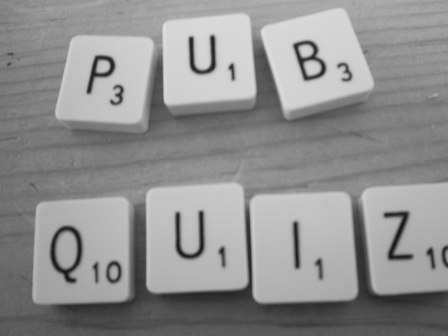 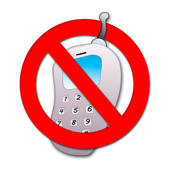 Treacy’s, The HeathFriday 27th February@ 9p.m.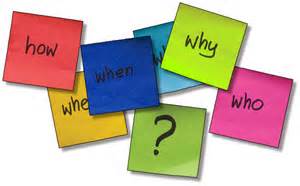 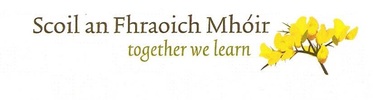 